Dzień Ojca – czym zaskoczyć tatę w dniu jego święta?23 czerwca to data dobrze znana dzieciom oraz dorosłym – to właśnie w tym dniu obchodzony jest Dzień Ojca! Poniżej kilka faktów związanych z tą okolicznością oraz krótki poradnik, czym zaskoczyć tatę w dniu jego święta, by sprawić mu radość. 

Święto zapoczątkowano w Stanach Zjednoczonych na początku XX wieku, ale szybko przyjęło się także w Europie. Obecnie Dzień Ojca obchodzi się praktycznie na całym świecie, nie oznacza to jednak, że wszyscy świętują tego samego dnia. Na Litwie Dzień Ojca przypada na pierwszą niedzielę czerwca, w Austrii tatusiowie świętują w drugą niedzielę czerwca, natomiast w krajach skandynawskich w drugą niedzielę listopada.
W Polsce jest to dość nowe święto, bo wprowadzone dopiero w 1965 roku, a jego data została ustalona na 23 czerwca. 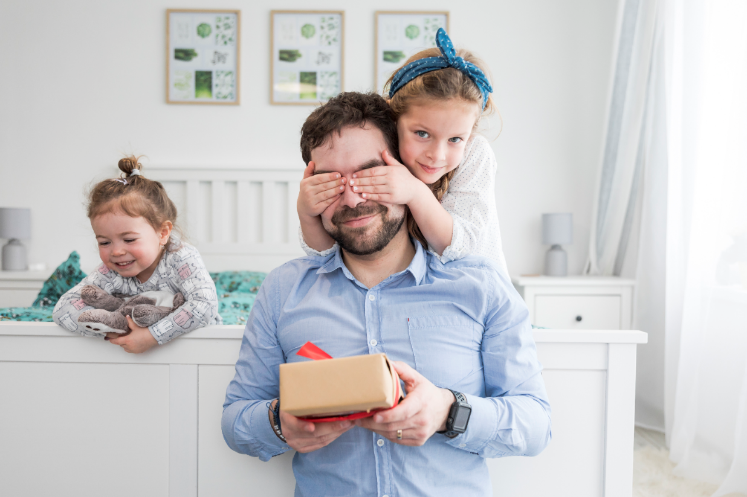 Prezenty od serca  Przygotowując prezenty z okazji Dnia Ojca warto pamiętać, że najcenniejsze są te wykonane samodzielnie i wręczane od serca. Tata z pewnością ucieszy się nawet z symbolicznego prezentu i wspólnie spędzonego czasu. Najważniejsze, by 23 czerwca być razem z nim i celebrować Dzień Ojca.Wspólny spacer, obiad, oglądanie rodzinnych albumów? To zawsze dobry pomysł. Rodzinne chwile można dodatkowo osłodzić, sięgając po ulubione żelki HARIBO. To smak radości, który wielu ojców z pewnością pamięta z dzieciństwa! Klasyczne Złote Misie to propozycja dla wielbicieli tradycyjnych owocowych smaków, a Happy Cola kwaśne z pewnością zaskoczą połączeniem słodyczy z kwaśną posypką. Będą idealne jeśli tata jest zwolennikiem innowacyjnych smaków. Wariantem łączącym różne gusta jest nowość HARIBO – Starmix. 
To kompozycja 6 rodzajów żelek w jednej paczce, która dzięki różnorodności smaków i kształtów zapewnia wspaniałą zabawę i daje możliwość dzielenia się. Żelki wisienki, dżdżownice, smoczki, dwuwarstwowe żabki czy misie – niezależnie od wyboru – zawsze będzie smacznie! 

Symboliczny upominek, dużo uśmiechu i miłości – to przepis na radosne świętowanie dla dzieci i dorosłych! Wspaniałego Dnia Ojca!

O HARIBO:
Firma HARIBO założona została przez Hansa Riegla w 1920 r. w Bonn. 
Nazwa marki to skrót od imienia i nazwiska założyciela HAns RIegel oraz nazwy miejscowości BOnn. 
Od 1992 roku produkty HARIBO dostępne są w Polsce. Mocno owocowe żelki, delikatne pianki oraz kolorowe rozpuszczalne gumy do żucia MAOAM bardzo szybko zyskały popularność wśród dzieci i… dorosłych. 
Najbardziej rozpoznawalnym produktem HARIBO są „ZŁOTE MISIE” – różnokolorowe żelki w 6 smakach.